Gérer l’épisode suicidaire – Plan Prévention Suicide - Suivi (PPS-S)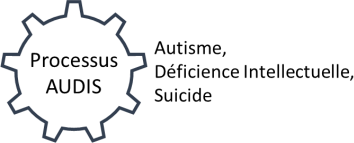 Quand? Dans les heures ou les jours suivant l’épisode suicidaire initial, selon le niveau de danger et les besoins de la personneNom, Prénom :	Date du suivi:Nom de la personne faisant le suivi :	Lien avec l’usager :2. Estimer le niveau de dangerInformation à recueillir : Indicateurs sur lesquels appuyer votre jugement clinique quant à l’évolution du danger suicidaire et de l’épisode.Changement dans les MAAS- Types de MAAS présentes lors du suivi : communications verbales/non verbales,  comportements, pensées- Éléments de planification suicidaire présents lors du suivi : moyen, moment, lieu, préparatifs de départ.- Danger lors du suivi : accès au moyen, létalité du moyen (réelle et perçue par la personne), capacité de planificationChangements dans les déclencheurs Moments critiques identifiés lors du suiviEn cours ou anticipés, bons moments et moments plusdifficiles ces derniers jours, depuis l’épisode suicidaire initial.Changement dans les facteurs de risque et de protection actuelsFacteurs de risque proximaux pouvant augmenter le danger lors du suivi.Facteurs de protection présents lors du suiviObserver : Information recueillieSources : Questions à l’usager, observations, questions à des intervenants ou des proches, dossier de l’usagerDécider : Décision quant aux changements dans l’épisode et le danger suicidaire Changement dans le danger àcourt terme pour la personne :Agir : Intervenir pour ajuster le plan d’action en fonction de l’évolution des besoins de la personneAugmenter ou réduire les mesures de sécurité mises en placeAjuster le plan d’actionPlanifier le prochain suivi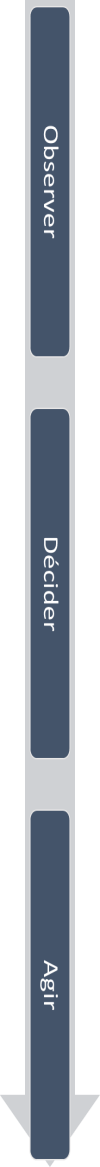 Processus AUDIS 2020 - C. Bardon, CRISE, Chaire DI-TC UQAM. Processus AUDIS, Licence publique Creative Commons Attribution – Utilisation non commerciale – Partage dans les mêmes conditions 4.0 International